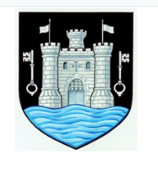 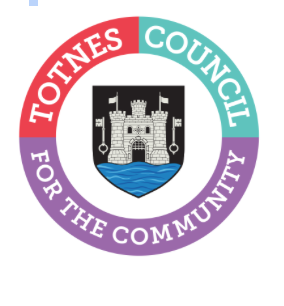 17 May 2023TOTNES TOWN COUNCIL CONFIRMS 2023 MAYOR, DEPUTY MAYOR, AND TOWN COUNCILLORS At the Full Council meeting on 15 May 2023, Cllr Emily Price was elected as Mayor of Totnes with Cllr Sarah Collinson elected as Deputy Mayor.  Following the uncontested May 2023 Town Council elections, three seats (two for Bridgetown Ward and one for Town Ward) remained empty.  Residents were invited to put themselves forward to fill these seats and at the Full Council meeting, Town Councillors co-opted Chris Beavis, Jeff Chinnock, and Nick Roberts to these positions resulting in all seats now being filled.2023 Totnes Town Council CouncillorsCllr Georgina AllenCllr Luisa AulettaCllr Chris BeavisCllr Tim BennettCllr Jeff ChinnockCllr Sarah Collinson (Deputy Mayor)Cllr Tom CooperCllr John CummingsCllr Jill HannamCllr Jacqi HodgsonCllr Darren PetersCllr Ben PiperCllr Anna PresswellCllr Emily Price (Mayor)Cllr Nick RobertsCllr Lisa SmallridgeCllr Emily Price commented: “I’d like to welcome our new councillors and thank those who are continuing to serve the town.  I’d also like to send my heartfelt thanks to those who have now stepped down from the Town Council – your knowledge, experience and dedicated hard work to support Totnes will be sorely missed. I’m pleased to continue to serve as Mayor of Totnes for another year and hope that together we will all be able to make a positive difference for everyone who lives and works here.”On Thursday 25 May 2023, the traditional, formal Mayor Making Ceremony will take place at The Guildhall.  More details on councillors, and the groups and committees they are standing on, can be found here: www.totnestowncouncil.gov.uk/your-council/your-councillors/-EndsFor more information, please contact Lucy Ferrier info@visittotnes.co.uk or call 01803 862147